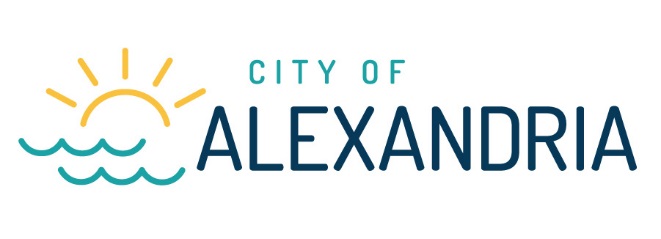 ELECTION JUDGE APPLICATION(Please print legibly)Name__________________________________________________________________Address________________________________________________________________Phone # (home)____________________  (work/cell)___________________________Social Security #_________________________________________________________Email: _________________________________________________________________Party Affiliation (not applicable for high school student trainees):(State law requires that election judges declare their party preference)_________	Democratic-Farmer-Labor Party_________	Republican Party of Minnesota_________	I do not affiliate with either of the parties above_______Election Judge - $12.00/hr (Minimum of 2 hours election judge training required)_______Election Judge Trainee (students ages 16-17) - $8.00 (Minimum of 2 hours election judge training required)_______Head Election Judge - $17.00/hr (Minimum 2 hours of election judge training plus additional training for Head Judge and Health Care Facilities)_______Health Care Facility Judge - $14.00/hr (Minimum 2 hours of election judge training plus additional training for Health Care Facilities)Availability:_______ I am available to work during the August 14, 2018 Primary Election.		_____ All Day (5 am – 9 pm)  _____ Half Day (shifts 5 am – 1 pm or 1 – 9 pm)_______ I am available to work during the November 6, 2018 General Election.		_____ All Day (5 am – 9 pm)  _____ Half Day (shifts 5 am – 1 pm or 1 – 9 pm)AttestBy signing here I affirm that I am 18 years of age or older, a United State Citizen, able to read, write and speak English fluently and have not had my civil rights denied due to conviction or a felony.Signature: ___________________________________________Date: _____________________________Student Election JudgeSee attached Permission Form, which must be completed and returned with this application.Do you have comments/suggestions for improving future election processes?  Attach additional sheets if necessary.Do you know anyone who would be interested in serving as an election judge?  Please provide their name and address below.Please Read and Sign this Tennessen WarningInformation requested that is defined by state statute as public may be released on request.  Private data containing your permanent address/home telephone number will be used only to contact you to work for an election.  If you become employed with the city, your social security number will be released to the Social Security Administration and Internal Revenue Service for payroll and tax purposes.  You are not legally required to provide the information.  Failure to do so may result in a delay in notifying you.  This information is available only to the person the information is about, and anyone authorized by you or law to see it.  I authorize that my address, telephone number, and/or email can be given to another election judge or school board election personnel for the sole purpose of contacting me to work for an election.  I understand that my party designation is private and not released to outside groups.  I waive my right to claim and hereby agree to hold harmless the City of Alexandria and any of its agents or employees for any injury or damage which I may experience as a direct or indirect result of the intended use of this information.Signature:_____________________________________    Date:__________________________Mail this application to:City of AlexandriaAttention:  Elections704 Broadway StreetAlexandria, MN   56308Or email to:lwest@alexandriamn.city